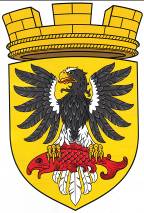                      Р О С С И Й С К А Я   Ф Е Д Е Р А Ц И ЯКАМЧАТСКИЙ КРАЙП О С Т А Н О В Л Е Н И ЕАДМИНИСТРАЦИИ ЕЛИЗОВСКОГО ГОРОДСКОГО ПОСЕЛЕНИЯОт      21.  05.  2018                                                                                              №  580  -п                                                               г. ЕлизовоРуководствуясь статьями 36, 37 Градостроительного кодекса Российской Федерации, ч. 2 ст. 7 Земельного кодекса Российской Федерации, Федеральным   законом  от   06.10.2003    № 131-ФЗ   «Об  общих  принципах организации местного самоуправления в Российской Федерации», постановлением Правительства Российской Федерации  от 31.12.2015 № 1532  «Об утверждении Правил предоставления документов, направляемых или предоставляемых в соответствии с частями 1, 3 - 13, 15 статьи 32 Федерального закона «О государственной регистрации недвижимости» в федеральный орган исполнительной власти (его территориальные органы), уполномоченный Правительством Российской Федерации на осуществление государственного кадастрового учета, государственной регистрации прав, ведение Единого государственного реестра недвижимости и предоставление сведений, содержащихся в Едином государственном реестре недвижимости», в соответствии с Классификатором видов разрешенного использования земельных участков, утвержденным Приказом Минэкономразвития России от 01.09.2014 № 540, Уставом Елизовского  городского поселения, Правилами землепользования и застройки Елизовского городского поселения Елизовского района Камчатского края, принятыми Решением Собрания депутатов Елизовского городского поселения от 07.09.2011 № 126, на основании обращения Управления имущественных отношений администрации Елизовского городского поселения ПОСТАНОВЛЯЮ:Изменить земельному участку с кадастровым номером   41:05:0101006:290, расположенному в границах  территориальной зоны застройки индивидуальными жилыми домами (Ж 1),  вид разрешенного использования  с «для индивидуального жилищного строительства – размещение индивидуальных гаражей и подсобных сооружений» на  «выращивание плодовых, ягодных, овощных, бахчевых или иных декоративных или сельскохозяйственных культур» (код по Классификатору - 2.1).2. Управлению делами администрации Елизовского городского поселения опубликовать (обнародовать) настоящее постановление в средствах массовой информации и разместить в информационно - телекоммуникационной сети «Интернет» на официальном сайте  администрации Елизовского городского поселения.3. Направить экземпляр настоящего постановления в  ФГБУ «ФКП Росреестра»  по Камчатскому краю для внесения в государственный кадастр недвижимости сведений об изменении  вида  разрешенного использования  земельного участка с кадастровым номером 41:05:0101006:290. 4. Постановление администрации Елизовского городского поселения от 24.10.2017 № 1059-п «Об уточнении вида разрешенного использования земельного участка с кадастровым номером 41:05:0101006:290» считать утратившим силу.5. Контроль за исполнением настоящего постановления возложить на  руководителя Управления архитектуры и градостроительства администрации Елизовского городского поселения.ВрИО Главы администрацииЕлизовского городского поселения                                               Д.Б. Щипицын